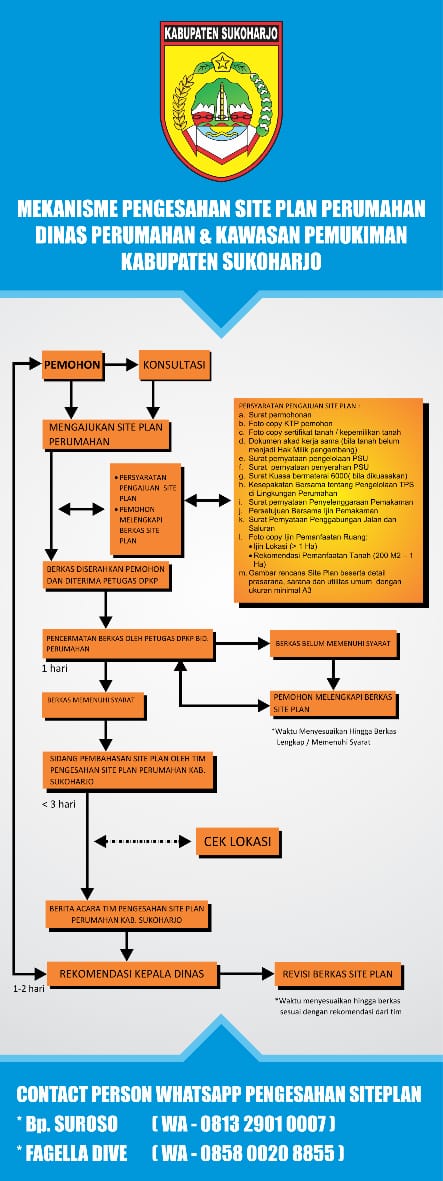 KOP PERUSAHAAN……………….. .........  20…Nomor	:	/				          Kepada :Lamp	:                                                             Yth. Bupati SukoharjoPerihal	:  	     C.q  Kepala Dinas Perumahan dan Kawasan                              Permukiman 	                                                                                     Kab.Sukoharjo  Di             SUKOHARJODengan hormat.Yang bertanda tangan dibawah ini Kami Pengembang (Perorangan / Badan Hukum) mengajukan permohonan Pengesahan Site Plan Perumahan dengan keterangan sebagai berikut :Nama Pengembang		 :Alamat Pengembang	:Telp./Hp	:Nama Perumahan	:Alamat Perumahan      	:Luas Keseluruhan                     	: Luas yang dibangun                	:Jumlah Rumah/Type                 	:  .......... Unit/..........Sebagai kelengkapan permohonan kami lampirkan :Surat PermohonanFoto Copy KTP PemohonSurat Kuasa bermaterai 6000 Foto Copy KTP yang dikuasakan (bila dikuasakan)Foto Copy Sertifikat Tanah / Kepemilikan TanahDokumen Akad Kerja Sama (bila tanah belum menjadi Hak Milik Pengembang)Foto Copy Akta Pendirian PerusahaanFoto Copy Ijin Pemanfaatan RuangIjin Lokasi (˃ 1 Ha)Rekomendasi Pemanfaatan Tanah (200 m² - 1 Ha)LampiranSurat Pernyataan Pengelolaan PSUSurat Pernyataan Penyerahan PSUKesepakatan Bersama tentang Pengelolaan TPS di Lingkungan PerumahanSurat Pernyataan Penyelenggaraan PemakamanPersetujuan Bersama Ijin PemakamanSurat Pernyataan Penggabungan Jalan dan SaluranGambar Rencana Site Plan beserta detail prasarana, sarana dan utilitas umum dengan ukuran minimal A3		Demikian surat permohonan ini diajukan atas terkabulnya kami ucapkan terima kasih                            ………………… ,................          			Pemohon       (…………………...)Lampiran IKOP PERUSAHAANSURAT PERNYATAAN PENGELOLAAN PSUYang bertanda tangan dibawah bawah ini:Nama			: Jabatan		:  Alamat Kantor	:Alamat Rumah	:Nomor KTP		:No Tlp.		:MENYATAKANBahwa saya sanggup mengelola Prasarana, Sarana dan Utilitas (PSU) yang berada di Perumahan ………………………………. di Desa …………………… yang telah saya bangun selama belum saya serahkan kepada Pemerintah Daerah sesuai dengan peraturan yang berlaku.Demikian surat pernyataan ini saya buat tanpa adanya paksaan dari siapapun. ....................,..................         Materai 6000                                                                                                             ..................................Lampiran IIKOP PERUSAHAANSURAT PERNYATAAN PENYERAHAN PSUYang bertanda tangan dibawah bawah ini:Nama			: Jabatan		:  Alamat Kantor	:Alamat Rumah	:Nomor KTP		:No Tlp.		:MENYATAKANBahwa saya sanggup menyerahkan Prasarana, Sarana dan Utilitas (PSU) perumahan yang terletak di …………………………… kepada Pemerintah Daerah sesuai dengan peraturan yang berlaku.Demikian surat pernyataan ini dibuat, untuk bisa dipergunakan sebagaimana mestinya. ....................,..................         Materai 6000                                                                                                              ................................Lampiran IIIKESEPAKATAN BERSAMA TENTANG PENGELOLAAN TPS DI LINGKUNGAN PERUMAHANYang bertanda tangan dibawah  ini :Nama			:Jabatan		:	Alamat Kantor	:Alamat Rumah	:No Tlp.		:Selanjutnya disebut sebagai  Pihak INama        		:Jabatan		:Alamat Kantor	:Alamat Rumah	:No Tlp.		:Selanjutnya disebut sebagai  Pihak IIDengan ini Pihak I memohon kerja sama dengan pihak II (Pemerintah) untuk bekerja sama mengelola TPS dengan ketentuan Peraturan yang berlaku selama Perda belum berubah.Demikian kesepakatan bersama ini dibuat, untuk dapat dilaksanakan bersama sebagaimana mestinya...........................,.................       PIHAK I                                                                                          PIHAK II   (……………….)                                                                              (……………….)MENGETAHUI,KEPALA DINAS LINGKUNGAN HIDUPLampiran IVKOP PERUSAHAANSURAT PERNYATAAN PENYELENGGARAAN PEMAKAMAN                                                    Nomor :Yang bertanda tangan di bawah ini: Nama			: Jabatan		:  Alamat Kantor		:Alamat Rumah	:Nomor KTP		:No Tlp.			:MENYATAKANBahwa saya bersedia menyediakan lahan pemakaman bagi penghuni Perumahan ………………………………... yang terletak di Desa/Kelurahan ………………….. sesuai ketentuan yang berlaku.Demikian surat pernyataan ini saya buat tanpa adanya paksaan dari siapapun.Mengetahui,   Kepala Desa 							BPD/LPM……….		       Materai 6000                                                                                              	…………………………					      ..................................               Kepala Unit Pemakaman dan PertamananPuji Erianto, S.Sos NIP. 19630320 1997007 1 001Bukti Penyerahan sertifikat Makam( bila disediakan oleh Pengembang) Lampiran VSURAT KESEPAKATANYang bertanda tangan dibawah ini:Selaku Penyelenggara Perumahan …………………… selanjutnya disebut pihak pertama:Selaku Kepala Desa …………………. Kecamatan …………………… selanjutnya disebut pihak kedua:Selaku Badan Permusyawaratan Desa (BPD) selanjutnya disebut pihak ketiga.Bahwa pihak pertama, kedua dan ketiga secara bersama-sama dengan tidak ada tekanan dan paksaan dari siapapun. Saya selaku Pemerintah Desa/Kelurahan ……………………… Kecamatan …………………........ menerima permohonan dari pihak pertama telah bersepakat menyelenggarakan pemakaman bagi penghuni perumahan ……………………… untuk dapat dimakamkan di wilayah Desa/Kelurahan ………………………. Kecamatan …………………………Demikian kesepakatan ini dibuat untuk dapat dilaksanakan bersama...........................,.................     Pihak I (Satu)			     Pihak II (Dua)			     Pihak III (Tiga)   (……………….)			   (……………….)			    (……………….)Kepala Unit Pemakaman dan PertamananPuji Erianto, S.Sos NIP. 19630320 1997007 1 001Lampiran VIKOP PERUSAHAANSURAT PERNYATAAN PENGGABUNGAN JALAN DAN SALURANYang bertanda tangan dibawah bawah ini:Nama			: Jabatan		:  Alamat Kantor	:Alamat Rumah	:Nomor KTP		:No Tlp.		:MENYATAKANBahwa saya sanggup menggabungkan prasarana jalan dan saluran yang berada di Perumahan …………………………………. di Desa ……………………… dengan prasarana jalan dan saluran yang berada di sekitarnya. Demikian surat pernyataan ini saya buat tanpa adanya paksaan dari siapapun. ....................,..................         Materai 6000                                                                                                             ..................................TABEL PADA GAMBAR KERJAJUDUL : RINCIAN PENGGUNAAN LAHANPERUNTUKAN KAVLINGPERUNTUKAN PSU (PRASARANA, SARANA DAN UTILITAS)ARAH MATA ANGINARAH MATA ANGIN DIBUAT STANDAR DAN JELAS (BAHASA INDONESIA)DITAMPILKAN SEMUA (UTARA, SELATAN, BARAT DAN TIMUR)# MENGGUNAKAN HURUF ARIALNama:Alamat:Pekerjaan:No. KTP:Nama:Alamat:Pekerjaan:No. KTP:Nama:Alamat:Pekerjaan:No. KTP:PENGESAHAN SITEPLANPERUMAHAN KOMERSIAL / SUBSIDI“…………………………………..”……………………………… (lokasi)PENGESAHAN SITEPLANPERUMAHAN KOMERSIAL / SUBSIDI“…………………………………..”……………………………… (lokasi)MENGETAHUIMENGETAHUIKEPALA DINASPERUMAHAN DAN KAWASAN PERMUKIMANKABUPATEN SUKOHARJOIr. SURAJI, MTNIP. 19620105 199503 1 001KEPALA DINASPERUMAHAN DAN KAWASAN PERMUKIMANKABUPATEN SUKOHARJOIr. SURAJI, MTNIP. 19620105 199503 1 001DISEJUTUIDISEJUTUIKEPALA BIDANG PERUMAHANIBNU TJAHYANA, ST. MTNIP. 19710511 199903 1 006KEPALA BIDANG PERUMAHANIBNU TJAHYANA, ST. MTNIP. 19710511 199903 1 006DIPERIKSADIPERIKSAKEPALA SEKSIPERENCANAAN DAN PENGEMBANGAN PERUMAHANSUROSO, ST. MMNIP. 19720426 199203 1 004KEPALA SEKSIPERENCANAAN DAN PENGEMBANGAN PERUMAHANSUROSO, ST. MMNIP. 19720426 199203 1 004PENGEMBANGPENGEMBANGPEMOHONPERENCANAJUDUL GAMBARSKALACATATANCATATANJUMLAH LEMBAR             :JUMLAH LEMBAR             :LEMBAR KE                       :LEMBAR KE                       :NOMOR PENDAFTARAN  :NOMOR PENDAFTARAN  :DISAHKAN TANGGAL       :DISAHKAN TANGGAL       :NOMOR REKOMENDASI  :NOMOR REKOMENDASI  :No.KAVLINGDIMENSI KAVLINGDIMENSI KAVLINGLUAS ( m² )JUMLAHKAVLINGLUASTOTAL ( m² )PROSENTASENo.KAVLINGPanjang ( m )Lebar ( m )LUAS ( m² )JUMLAHKAVLINGLUASTOTAL ( m² )PROSENTASE